STICHTING WIJKBUS GROOT LAAKKWARTIER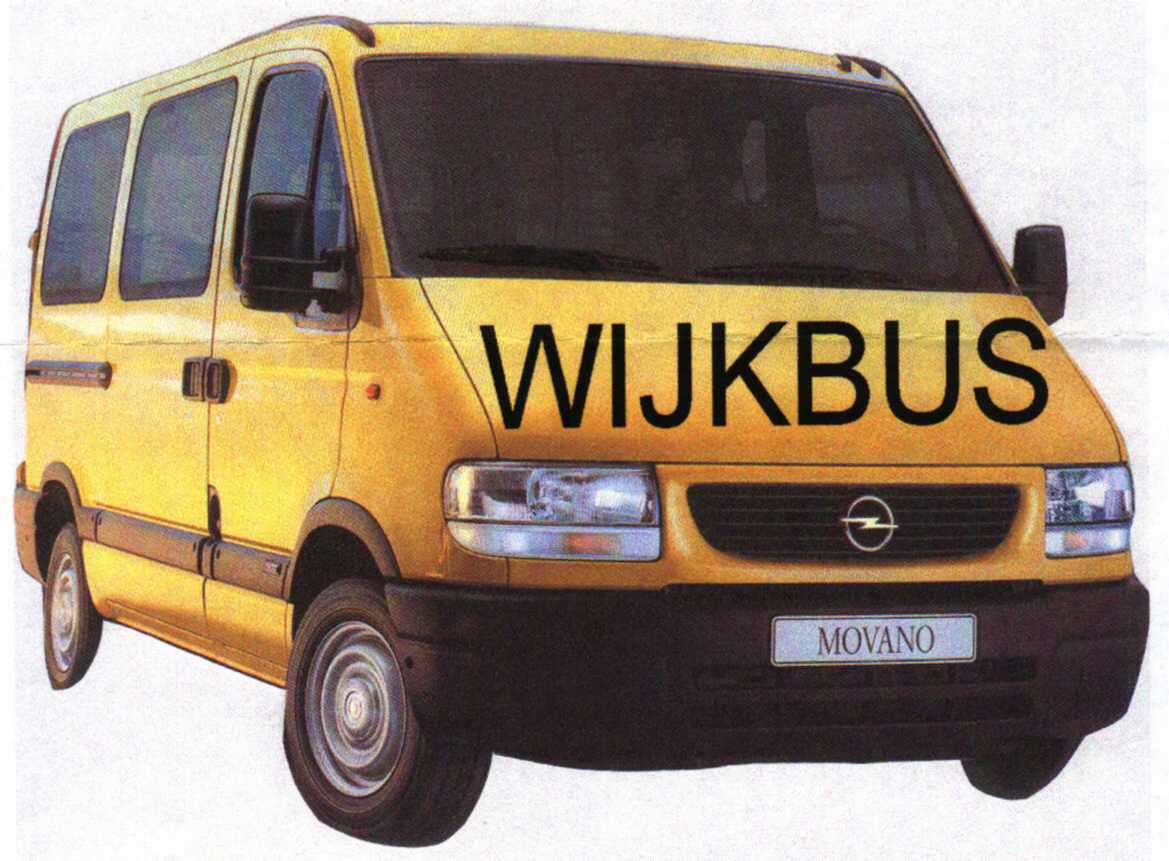 Postbus 30820, 2500 GV  DEN HAAG, 070 –396 00 00, ÌBAN: NL11 INGB 0005 3116 39 KvK: 41152951   BTW nummer NL8167.40.574.B01								Den Haag, 6 mei 2020Op de hierna volgende pagina’s presenteren wij voor onze gebruikers en onze donateurs onze jaarcijfers over 2019.Bestuur Wijkbus Groot Laak STICHTING WIJKBUS GROOT LAAKKWARTIERSTICHTING WIJKBUS GROOT LAAKKWARTIERSTICHTING WIJKBUS GROOT LAAKKWARTIERSTICHTING WIJKBUS GROOT LAAKKWARTIERSTICHTING WIJKBUS GROOT LAAKKWARTIER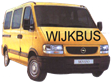 Balans 31/12/2019Balans 31/12/201931 dec. 201931 dec. 201931 dec. 201931 dec. 201831 dec. 201831 dec. 2018ActivaPassivaActivaPassiva500Eigen vermogen1.756,601.243,13900Voorziening wijkbus 4.500,004.500,001100ING  53116391.912,374.880,231120Zakelijke Kwartaalrekening  53116399.003,373,371506Af te dragen BTW hoog 21%0,000,001590Ontvanger Belastingen BTW 887,001.373,002000Kruisposten 0,000,002100Nog te ontvangen / vooruitbetaald0,000,002200Nog te betalen/vooruitontvangen 0,000,00Saldo winst5.546,14513,4711.802,7411.802,746.256,606.256,60STICHTING WIJKBUS GROOT LAAKKWARTIERSTICHTING WIJKBUS GROOT LAAKKWARTIERSTICHTING WIJKBUS GROOT LAAKKWARTIERSTICHTING WIJKBUS GROOT LAAKKWARTIERSTICHTING WIJKBUS GROOT LAAKKWARTIER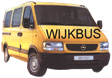 Resultatenrekening 2019Resultatenrekening 2019201920192019201820182018Baten LastenBaten Lasten4100Leasekosten wijkbus10.620,3713.484,704101Brandstof2.690,443.177,014103Reparaties510,0032,894104Bekeuringen 125,70121,004120Overige kosten bus910,20893,704301Kantoorartikelen176,21618,814304Portokosten87,000,004305Telefoonkosten1.879,471.730,214309Vervoerskosten300,00350,004310Boodschappen/kantinekosten71,220,004311Vrijwilligerskosten2.475,141.562,504315Representatie/Promotie/Buurthuis vd Toekomst 1.383,40927,604316Diverse kosten t.b.v. vrijwilligers1.668,122.476,584320Overige kosten 613,02970,798100Subsidie gemeente Den Haag22.000,0020.000,008103Donaties gebruikers wijkbus 5.485,815.269,188104Donaties vrienden wijkbus0,000,008105Reclames wijkbus1.570,211.589,748106Overige inkomsten0,009100Rentebaten0,009200Diverse kosten en opbrengsten0,413,34Saldo winst 5.546,14513,4729.056,4329.056,4326.859,2626.859,26